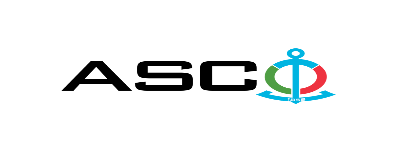 “AZƏRBAYCAN XƏZƏR DƏNİZ GƏMİÇİLİYİ” QAPALI SƏHMDAR CƏMİYYƏTİNİN№ AM060/2023 (LOT 2) nömrəli 18.04.2023-cü il tarixində elektrik mallarının SATINALINMASI MƏQSƏDİLƏ KEÇİRDİYİAÇIQ MÜSABİQƏNİN QALİBİ HAQQINDA BİLDİRİŞ                                                              “AXDG” QSC-nin Satınalmalar KomitəsiSatınalma müqaviləsinin predmetiElektrik mallarının  satınalınmasıQalib gəlmiş şirkətin (və ya fiziki şəxsin) adıCaspian Techno Group MMCMüqavilənin qiyməti8457.60 aznMalların tədarük şərtləri (İncotresm-2010) və müddəti                              DDPİş və ya xidmətlərin yerinə yetirilməsi müddəti5 iş günü